First Name of Application CV No 1680510Whatsapp Mobile: +971504753686 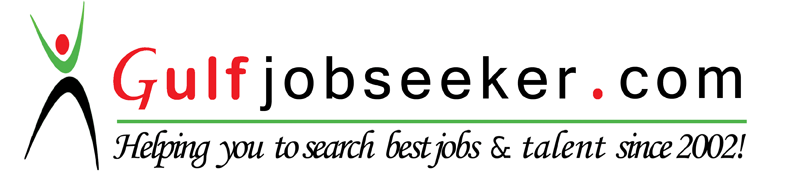 To get contact details of this candidate Purchase our CV Database Access on this link.http://www.gulfjobseeker.com/employer/services/buycvdatabase.php 	CAREER OBJECTIVETo be able to assume a position where I could make the optimum use of my capabilities in a fair and challenging working atmosphere that offers personal and professional growth and security.SUMMARY OF QUALIFICATIONSResourceful and self-confident; can get the job done, and do it well.Strength in analyzing, researching, organizing, and problem solving.Equally effective working independently and in cooperation with others.Knowledgeable about Laptops, Desktops and IT related products.Computer literate, MS Office, PC Hardware & Software Installation, Security and Networking.Knowledgeable in VMware virtualization, Desktop Remote Control, Server 2008 installation,Fast learner, Trustworthy, hardworking and willing to learn more.WORKING EXPERIENCEAccounts Clerk cum Technician (Saint Ferdinand College, Inc., Ilagan, Isabela)Meet and greet clients in a hospitable manner.Issue Statement of Accounts	Prepares Abstract of Collection for the daySorting of Official receipts and classifies each to their respective account.Attached official receipts to individual ledger.Closing of Application for Transcript of records.Encode approved Tuition, Miscellaneous & other fees in the system.per course & year level for college per grade & year level for Elementary & High School.Assessment of tuition & other fees.Monitor officially enrolled students per department & principal list.Re-assessment of RLE fees, adding, changing and dropping of subjects.Prepare & issue certification of Tuition & other fees.Issue, encoding & filing of Application for Financial PrivilegesPrepare and issue examination permits.Prepare reports for the scholarship grants. (Per course & per discounts)Encode list of graduating students and monitor charges for proper recording.Segregate individual ledger of graduating for archive file.Identify and solve computer problems.Monitor systems connection at all times.Identify and solve network loss problem.Implement File and printer sharing, Desktop remote controlKnowledgeable in Windows Vista and Windows 7,Assembly and disassembly, security and computer maintenance.Networking and cablingDNS, IP and Router configurationHR Staff cum Encoder (Toyota Autoparts, Balibago, Laguna)Monitoring all departmental time entry records.Assist employees, supervisors and time approvers with MyTime questions and concerns.Review each timecard to ensure compliance with reporting policy and for accuracy of the calculations.Act as a liaison between the departmental staff and the Payroll office.Accept timecards for processing by the Payroll deadline.Monitor leave balances.Closed Circuit Television Staff (Somico Steel Mill Corporation, Indang, Cavite)Monitoring company area, production, operation and other irrelevant activity within the area.Giving immediate first aid to wounded team member during night shifts.Accompany severely wounded team member to hospital to ensure their safety.Accommodate unexpected visitors during night shifts for only a short period of time.Give advices / supervises security officers.Create written report from time to time. / Report directly to Superior.SEMINARS AND TRAINING ATTENDED:Creating Culture of Achievement 		St. Ferdinand College Inc.		October 27, 2014Finding Purpose to life & Work		St. Ferdinand College Inc.		October 28, 2014Mobile Hardware & Software Servicing 0+ USA		January 10, 2014Career Guidance Seminar 		St. Ferdinand College Inc.		March 1, 2013Visual Basic.Net 		St. Ferdinand College Inc.		August 11, 2011Computer Hardware ServicingIsabela State University		April 8-15, 2010ACHIEVEMENTSBest Programmer of the year			St. Ferdinand College Inc.		2013Computer System Servicing  (NC2)		TESDA Ilagan City, Isabela		2015	Succeeding Software Development Through ISO 9000-3 Based Guidelines		Isabela State University			2015EDUCATIONAL ATTAINMENTTERTIARY	:	BACHELOR OF SCIENCE IN INFORMATION TECHNOLOGYST. FERDINAND COLLEGE INC.			Ilagan City, Isabela				SY 2009-2013HIGH SCHOOL:	ILAGAN SPORTS HIGH SCHOOL			Ilagan City, Isabela			SY 2005-2009ELEMENTARY:		ILAGAN WEST CENTRAL SCHOOL			Ilagan City, Isabela			SY 1999-2005
PERSONAL INFORMATIONDate of Birth         February 3, 1993Place of Birth        Ilagan City, PhilippinesCivil Status	SingleReligion	Roman Catholic	Nationality	   Filipino				I HEREBY CERTIFY that the above information is true and correct to the best of my knowledge and belief. 